452414, Акбирҙе ауылы, Газпром урамы, 21                                                  452414, с.Акбердино, ул. Газпромовская, 21Тел.8 (34795) 2-51-01, факс 2-51-03                                                                           Тел.8 (34795) 2-51-01, факс 2-51-03e-mail: akberdino_igln@ mail.ru                                                                                 e-mail: akberdino_igln@ mail.ru_____________________________________________________________________________________________ҠАРАР                                                                          РЕШЕНИЕСовета сельского поселения Акбердинский сельсовет муниципального района Иглинский район Республики Башкортостан пятого созываОб отчете исполнения бюджета сельского поселения Акбердинский сельсовет муниципального района Иглинский район Республики Башкортостан за 3 полугодие   2021 года    Заслушав и обсудив об отчете исполнения бюджета сельского поселения Акбердинский сельсовет муниципального района Иглинский район Республики Башкортостан за 3 полугодие 2021 года Совет сельского поселения Акбердинский сельсовет муниципального района Иглинский район Республики Башкортостан решил: Отчет об исполнении бюджета сельского поселения Акбердинский сельсовет муниципального района Иглинский район Республики Башкортостан за 3 полугодие 2021 года утвердить (согласно приложения № 1).Обнародовать отчет об исполнении бюджета сельского поселения Акбердинский сельсовет муниципального района Иглинский район Республики Башкортостан на стенде информации в администрации СП Акбердинский сельсовет.      3. Контроль за исполнением настоящего решения возложить на Постоянную комиссию Совета по бюджету, налогам, вопросам собственности (председатель – Шафеев Э.Ф).Глава сельского поселения:                                                         А.З. Сатаев  « 12 » октября 2021 года№ 298Утвержденорешением Советасельского поселенияАкбердинский сельсовет муниципального районаИглинский район Республики Башкортостан от 12 октября 2021 г.№ 298Башҡортостан Республикаhы Иглин районымуниципаль районыныңАкбирҙе ауыл  советыауыл биләмәhеСоветы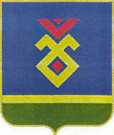 Советсельского поселения Акбердинский сельсовет муниципального района Иглинский районРеспублики БашкортостанОтчет об исполнении  бюджета сельского поселения Акбердинский сельсовет муниципального района Иглинский район за 3 квартал  2021 годОтчет об исполнении  бюджета сельского поселения Акбердинский сельсовет муниципального района Иглинский район за 3 квартал  2021 годОтчет об исполнении  бюджета сельского поселения Акбердинский сельсовет муниципального района Иглинский район за 3 квартал  2021 годОтчет об исполнении  бюджета сельского поселения Акбердинский сельсовет муниципального района Иглинский район за 3 квартал  2021 годОтчет об исполнении  бюджета сельского поселения Акбердинский сельсовет муниципального района Иглинский район за 3 квартал  2021 годОтчет об исполнении  бюджета сельского поселения Акбердинский сельсовет муниципального района Иглинский район за 3 квартал  2021 годОтчет об исполнении  бюджета сельского поселения Акбердинский сельсовет муниципального района Иглинский район за 3 квартал  2021 годОтчет об исполнении  бюджета сельского поселения Акбердинский сельсовет муниципального района Иглинский район за 3 квартал  2021 годв руб.в руб.Наименование показателяНаименование показателяКлассификацияУточненныйУточненныйУточненныйОтчетОтчетНаименование показателяНаименование показателяКлассификацияплан на  2021 годплан на  2021 годплан на  2021 годза 3 квартал 2021 годаза 3 квартал 2021 годаДоходыДоходыДоходы34 903 854,3834 903 854,3834 903 854,388 468 352,038 468 352,03Налог на доходы физических лицНалог на доходы физических лиц1 01 02 000 01309 500,00309 500,00309 500,00338 822,75338 822,75Единый сельхоз. налогЕдиный сельхоз. налог1 05 03 010 01Налог на имущество физических лицНалог на имущество физических лиц1 06 01 030 102 325 300,002 325 300,002 325 300,0032 146,0032 146,00Земельный налог организацийЗемельный налог организаций1 06 06 033 105 909 700,005 909 700,005 909 700,001 275 369,891 275 369,89Земельный налог физ.лицЗемельный налог физ.лиц1 06 06 043 1013 131 000,0013 131 000,0013 131 000,001 771 790,811 771 790,81Госпошлина за совершение нотариальных действийГоспошлина за совершение нотариальных действий1 08 04 020 018 300,008 300,008 300,002 300,002 300,00Земельный налог, мобилизуемый на территориях сельских поселенийЗемельный налог, мобилизуемый на территориях сельских поселений1 09 04 053 100,000,000,00-989,18-989,18Арендная плата за земельные участкиАрендная плата за земельные участки1 11 05 013 05368 000,00368 000,00368 000,00211 071,72211 071,72Доходы от компенсаций затрат государстваДоходы от компенсаций затрат государства1 13 02 995 1040 000,0040 000,0040 000,007 401,837 401,83Невыясненные поступленияНевыясненные поступления1 17 01 000 000,000,000,00Прочие неналоговые доходыПрочие неналоговые доходы1 17 05 050 1015 000,0015 000,0015 000,0014 673,8314 673,83Субвенции бюджетам бюджетной системы РФСубвенции бюджетам бюджетной системы РФ2 02 35 118 10236 000,00236 000,00236 000,00177 000,00177 000,00Межбюджетные трансферты, передаваемые бюджетам поселенийМежбюджетные трансферты, передаваемые бюджетам поселений2 02 40 014 1011 600 000,0011 600 000,0011 600 000,003 850 000,003 850 000,00Прочие межбюджетные трансферты, передаваемые бюджетам поселенийПрочие межбюджетные трансферты, передаваемые бюджетам поселений2 02 49 999 10600 000,00600 000,00600 000,00450 000,00450 000,00Прочие безвозмездные поступления в бюбджеты сельских поселенийПрочие безвозмездные поступления в бюбджеты сельских поселений2 02 90 054 10361 054,38361 054,38361 054,38338 764,38338 764,38РасходыРасходыРасходы35 703 854,3835 703 854,3835 703 854,3810 985 422,1610 985 422,16Общегосударственные вопросыОбщегосударственные вопросы01 021 273 000,001 273 000,001 273 000,001 043 451,201 043 451,20Общегосударственные вопросыОбщегосударственные вопросы01 048 122 882,998 122 882,998 122 882,993 009 273,993 009 273,99Непрограммные расходыНепрограммные расходы01 0756 461,2356 461,2356 461,2356 461,2356 461,23Другие общегосударственные вопросыДругие общегосударственные вопросы01 132 800 000,002 800 000,002 800 000,002 280 000,002 280 000,00Национальная оборонаНациональная оборона02 03236 000,00236 000,00236 000,00159 773,75159 773,75Обеспечение пожарной безопасностиОбеспечение пожарной безопасности03 10446 200,00446 200,00446 200,00148 437,15148 437,15Дорожное хозяйство (дорожные фонды)Дорожное хозяйство (дорожные фонды)04 0911 600 000,0011 600 000,0011 600 000,001 029 062,241 029 062,24Другие вопросы в области национальной экономикиДругие вопросы в области национальной экономики04 12815 000,00815 000,00815 000,00255 000,00255 000,00Жилищно-коммунальное хозяйствоЖилищно-коммунальное хозяйство05 02361 054,38361 054,38361 054,38345 451,16345 451,16БлагоустройствоБлагоустройство05 038 663 115,788 663 115,788 663 115,782 440 771,442 440 771,44Другие вопросы в области ораны окружающей средыДругие вопросы в области ораны окружающей среды06 0521 000,0021 000,0021 000,000,000,00КультураКультура08 01105 000,00105 000,00105 000,0028 600,0028 600,00Физическая культураФизическая культура11 01204 140,00204 140,00204 140,00189 140,00189 140,00Межбюджетные трансферты общего характераМежбюджетные трансферты общего характера14 031 000 000,001 000 000,001 000 000,000,000,00Дефицит бюджета (со знаком минус)Дефицит бюджета (со знаком минус)Дефицит бюджета (со знаком минус)-800 000,00-800 000,00-800 000,00-2 517 070,13-2 517 070,13